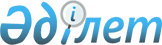 О внесении изменений и дополнений в решение районного маслихата от 25 декабря 2009 года N 20/1 "О районном бюджете на 2010-2012 годы"
					
			Утративший силу
			
			
		
					Решение маслихата Мамлютского района Северо-Казахстанской области от 5 апреля 2010 года N 23/5. Зарегистрировано Управлением юстиции Мамлютского района Северо-Казахстанской области 22 апреля 2010 года N 13-10-107. Утратило силу - в связи с истечением срока действия (письмо маслихата Мамлютского района Северо-Казахстанской области от 11 июня 2012 года N 82)

      Сноска. Утратило силу - в связи с истечением срока действия (письмо маслихата Мамлютского района Северо-Казахстанской области от 11.06.2012 N 82)      В соответствии с Бюджетным кодексом Республики Казахстан от 4 декабря 2008 года № 95-IV, Законом Республики Казахстан от 23 января 2001 года № 148 «О местном государственном управлении и самоуправлении в Республике Казахстан» районный маслихат РЕШИЛ:



      1. Внести в решение районного маслихата «О районном бюджете на 2010-2012 годы» от 25 декабря 2009 года № 20/1 (зарегистрировано в Реестре государственной регистрации нормативных правовых актов за № 13-10-101 от 27 января 2010 года, опубликовано 5 февраля 2010 года в газете «Знамя труда» № 6) следующие изменения и дополнения:

      в пункте 1:

      подпункте 1)

      цифры «1500241» заменить цифрами «1582098»;

      цифры «185968» заменить цифрами «192458»;

      цифры «600» заменить цифрами «10329»;

      цифры «1310573» заменить цифрами «1376211»;

      подпункте 2)

      цифры «1510282,6» заменить цифрами «1592489,6»;

      подпункте 4

      цифры «4655» заменить цифрами «4305»;

      подпункт 6)

      добавить следующими абзацами:

      «поступление займов – 8725;

      используемые остатки бюджетных средств - 14696,6»;

      пункт 4:

      изложить в следующей редакции: 

      «4. Установить, что доходы районного бюджета формируются за счет следующих поступлений от продажи основного капитала: 

      продажи государственного имущества, закрепленного за государственными учреждениями; 

      продажи земельных участков, находящихся в государственной собственности, в частную собственность или предоставления их в постоянное или временное землепользование либо реализованных иным способом в порядке, предусмотренном законами Республики Казахстан или международными договорами»;

      в пункте 5-1:

      слова «к указанному решению, соответствующее приложению 5 к настоящему решению» исключить;в пункте 8:

      слово «здравоохранения» исключить;

      в пункте 12:цифры «6185» заменить цифрами «5218»;

      в пункте 14:

      цифры «72789» заменить цифрами «36394»;

      в пункте 16: 

      подпункте 1)

      цифры «52449» заменить цифрами «73803»;

      подпункте 4)

      цифры «10654» заменить цифрами «10004»;

      цифры «6105» заменить цифрами «5467»;

      цифры «4549» заменить цифрами «4537»;

      подпункт 5) изложить в следующей редакции:

      «5) 504 тысячи тенге на обеспечение проезда участникам и инвалидам Великой Отечественной войны по странам Содружества Независимых Государств, по территории Республики Казахстан, а также оплаты им и сопровождающим их лицам расходов на питание, проживание, проезд для участия в праздничных мероприятиях в городах Москва, Астана к 65-летию Победы в Великой Отечественной войне; 

      13091 тысячи тенге для выплаты единовременной материальной помощи участникам и инвалидам Великой Отечественной войны, а также лицам, приравненным к ним; военнослужащим, в том числе уволенным в запас (отставку), проходившим военную службу в период с 22 июня 1941 года по 3 сентября 1945 года в воинских частях, учреждениях, в военно-учебных заведениях, не входивших в состав действующей армии, награжденным медалью «За победу над Германией в Великой Отечественной войне 1941-1945 гг.» или медалью «За победу над Японией», лицам, проработавшим (прослужившим) не менее шести месяцев в тылу в годы Великой Отечественной войны к 65-летию Победы в Великой Отечественной войне»;

      подпункте 7)

      цифры «6102» заменить цифрами «5893»;

      в пункте 17:

      подпункт 2) изложить в новой редакции:

      «540 тысяч тенге на санаторно-курортное лечение участников и инвалидов ВОВ; лиц, приравненных по льготам и гарантиям к участникам и инвалидам ВОВ, других категорий лиц, приравненных по льготам и гарантиям к участникам войны, многодетных матерей, награжденных подвесками "Алтын алка", "Кумыс алка" или получивших ранее звание "Мать-героиня, а также награжденных орденами "Материнская слава" I и II степени, лиц, которым назначены пенсии за особые заслуги перед Республикой Казахстан, герои Советского Союза, герои Социалистического Труда, кавалеров орденов Славы трех степеней, Трудовой Славы трех степеней, лиц из числа участников ликвидации последствий катастрофы на Чернобыльской АЭС в 1988-1989 годах, эвакуированных (самостоятельно выехавших) из зон отчуждения и отселения в РК, включая детей, которые на день эвакуации находились во внутриутробном состоянии»

      подпункт 3) исключить;

      подпункте 5)

      цифры «43983» заменить цифрами «81754»;

      в пункте 18:

      после слов «в сумме 51448 тысяч тенге» добавить слова «согласно приложению 9».

      Добавить пунктом 18-1 следующего содержания:

      «18-1. Предусмотреть в районном бюджете расходы за счет свободных остатков средств, сложившихся на начало финансового года, в сумме 14696,6 тенге, возврата целевых трансфертов республиканского и областного бюджетов, неиспользованных в 2009 году в сумме 5,2 тысяч тенге согласно приложению 11» соответствующее приложению 6 к настоящему решению.

      Приложения № 1, 4, 5, 7, 8 к указанному решению изложить в новой редакции согласно приложениям 1, 2, 3, 4, 5.



      2. Настоящее решение вступает в силу с 1 января 2010 года.      Председатель сессии                        Секретарь

      районного маслихата                        районного маслихата

      Н. Сагандыков                              А. Нуртаев

Приложение 1

к решению районного маслихата

от 5 апреля 2010 года № 23/5Приложение 1

к решению районного маслихата

от 25 декабря 2009 года № 20/1 Мамлютский районный бюджет на 2010 год

Приложение 2

к решению районного маслихата

от 5 апреля 2010 года № 23/5Приложение 4

к решению районного маслихата

от 25 декабря 2009 года № 20/1 Перечень бюджетных программ развития с разделением на бюджетные инвестиционные проекты и программы районного бюджета на 2010 год

Приложение 3

к решению районного маслихата

от 5 апреля 2010 года № 23/5Приложение 5

к решению районного маслихата

от 25 декабря 2009 года № 20/1 Бюджетные программы города районного значения и каждого аульного (сельского) округа на 2010 годпродолжение таблицы

Приложение 4

к решению районного маслихата

от 5 апреля 2010 года № 23/5Приложение 7

к решению районного маслихата

от 25 декабря 2009 года № 20/1 Виды социальной помощи отдельным категориям нуждающихся граждан на 2010 год

Приложение 5

к решению районного маслихата

от 5 апреля 2010 года № 23/5Приложение 8

к решению районного маслихата

от 25 декабря 2009 года № 20/1 Распределение сумм по программе 464.003.000 "Общеобразовательное обучение" на 2010 год

Приложение 6

к решению районного маслихата

от 5 апреля 2010 года № 23/5Приложение 11

к решению районного маслихата

от 25 декабря 2009 года № 20/1 Направление свободных остатков бюджетных средств, сложившихся на 1 января 2010 года и возврат целевых трансфертов республиканского и областного бюджетов, неиспользованных в 2009 году
					© 2012. РГП на ПХВ «Институт законодательства и правовой информации Республики Казахстан» Министерства юстиции Республики Казахстан
				КатегорияКатегорияКатегорияКатегорияСумма,

тыс.

тенгеКлассКлассКлассСумма,

тыс.

тенгеПодклассПодклассСумма,

тыс.

тенгеНаименованиеСумма,

тыс.

тенге123451) ДОХОДЫ15820981Налоговые поступления19245801Подоходный налог8002Индивидуальный подоходный налог80003Социальный налог998341Социальный налог9983404Налоги на собственность801491Налоги на имущество539023Земельный налог76524Налог на транспортные средства162455Единый земельный налог235005Внутренние налоги на товары, работы и

услуги98742Акцизы21703Поступления за использование природных

и других ресурсов54004Сборы за ведение предпринимательской и

профессиональной деятельности21675Налог на игорный бизнес13708Обязательные платежи, взимаемые за

совершение юридически значимых действий

и (или) выдачу документов

уполномоченными на то государственными

органами или должностными лицами18011Государственная пошлина18012Неналоговые поступления310001Доходы от государственной собственности1005Доходы от аренды имущества,

находящегося в государственной

собственности10006Прочие неналоговые поступления30001Прочие неналоговые поступления30003Поступления от продажи основного

капитала1032901Продажа государственного имущества,

закрепленного за государственными

учреждениями22001Продажа государственного имущества,

закрепленного за государственными

учреждениями220003Продажа земли и нематериальных активов81291Продажа земли81294Поступления трансфертов137621102Трансферты из вышестоящих органов

государственного управления13762112Трансферты из областного бюджета1376211Функциональная группаФункциональная группаФункциональная группаФункциональная группасумма,

тыс.

тенгеАдминистраторАдминистраторАдминистраторсумма,

тыс.

тенгеПрограммаПрограммасумма,

тыс.

тенгеНаименованиесумма,

тыс.

тенге123452) Затраты1592489,601Государственные услуги общего

характера129677,4112Аппарат маслихата района (города

областного значения)9821,4001Услуги по обеспечению деятельности

маслихата района(города областного

значения)9731,4004Материально-техническое оснащение

государственных органов90122Аппарат акима района (города

областного значения)34367001Услуги по обеспечению деятельности

акима района (города областного

значения)64057004Материально-техническое оснащение

государственных органов310123Аппарат акима района в городе, города

районного значения, поселка, аула

(села), аульного (сельского) округа69992001Услуги по обеспечению деятельности

акима района в городе, города

районного значения, поселка, аула

(села), аульного (сельского) округа69819023Материально-техническое оснащение

государственных органов173452Отдел финансов района (города

областного значения)9491001Услуги по реализации государственной

политики в области исполнения бюджета

района (города областного значения) и

управления коммунальной

собственностью района (города

областного значения)8595019Материально-техническое оснащение

государственных органов305003Проведение оценки имущества в целях

налогооблажения213004Организация работы по выдаче разовых

талонов и обеспечение полноты сбора

сумм от реализации талонов378453Отдел экономики и бюджетного

планирования района (города

областного значения)6006001Услуги по реализации государственной

политики в области формирования и

развития экономической политики,

системы государственного планирования

и управления района (города

областного значения)5916005Материально-техническое оснащение

государственных органов9002Оборона4605122Аппарат акима района (города

областного значения)4605005Мероприятия в рамках исполнения

всеобщей воинской обязанности460503Общественный порядок, безопасность,

правовая, судебная, уголовно-

исполнительная деятельность552458Отдел жилищно-коммунального

хозяйства, пассажирского транспорта и

автомобильных дорог района (города

областного значения)552021Обеспечение безопасности дорожного

движения в населенных пунктах04Образование1007325464Отдел образования района (города

областного значения)20917009Обеспечение деятельности организаций

дошкольного воспитания и обучения20917123Аппарат акима района в городе, города

районного значения, поселка, аула

(села), аульного (сельского) округа1180005Организация бесплатного подвоза

учащихся до школы и обратно в аульной

(сельской) местности1180464Отдел образования района (города

областного значения)985228003Общеобразовательное обучение 918460006Дополнительное образование для детей28973001Услуги по реализации государственной

политики на местном уровне в области

образования6193004Информатизация системы образования в

государственных учреждениях

образования района (города областного

значения)2000005Приобретение и доставка учебников,

учебно-методических комплексов для

государственных учреждений

образования района (города областного

значения)3101011Капитальный, текущий ремонт объектов

образования в рамках реализации

стратегии региональной занятости и

переподготовки кадров2650106Социальная помощь и социальное

обеспечение115180451Отдел занятости и социальных программ

района (города областного значения)115180002Программа занятости24671004Оказание социальной помощи на

приобретение топлива специалистам

здравоохранения, образования,

социального обеспечения, культуры и

спорта в сельской местности в

соответствии с законодательством

Республики Казахстан610005Государственная адресная социальная

помощь17146007Социальная помощь отдельным

категориям нуждающихся граждан по

решениям местных представительных

органов5218010Материальное обеспечение детей-

инвалидов, воспитывающихся и

обучающихся на дому288014Оказание социальной помощи

нуждающимся гражданам на дому11762016Государственные пособия на детей до

18 лет20352017Обеспечение нуждающихся инвалидов

обязательными гигиеническими

средствами и предоставление услуг

специалистами жестового языка,

индивидуальными помощниками в

соответствии с индивидуальной

программой реабилитации инвалида3392019Обеспечение проезда участникам и

инвалидам Великой Отечественной войны

по странам Содружества Независимых

Государств, по территории Республики

Казахстан, а также оплаты им и

сопровождающим их лицам расходов на

питание, проживание, проезд для

участия в праздничных мероприятиях в

городах Москва, Астана к 65-летию

Победы в Великой Отечественной войне504020Выплата единовременной материальной

помощи участникам и инвалидам Великой

Отечественной войны, а также лицам,

приравненным к ним военнослужащим, в

том числе уволенным в запас

(отставку), проходившим военную

службу в период с 22 июня 1941 года

по 3 сентября 1945 года в воинских

частях, учреждениях, в военно-учебных

заведениях, не входивших в состав

действующей армии,награжденным

медалью "За победу над Германией в

Великой Отечественной войне 1941-1945

гг" или медалью "За победу над

Японией", лицам, проработавшим

(прослужившим) не менее шести месяцев

в тылу в годы Великой Отечественной

войны к 65-летию Победы в Великой

Отечественной войне001Услуги по реализации государственной

политики на местном уровне в области

обеспечения занятости социальных

программ для населения011Оплата услуг по зачислению, выплате и

доставке пособий и других социальных

выплат022Материально-техническое оснащение

государственных органов9007Жилищно-коммунальное хозяйство40911123Аппарат акима района в городе, города

районного значения, поселка, аула

(села), аульного (сельского) округа015Ремонт инженерно-коммуникационной

инфраструктуры и благоустройство

населенных пунктов в рамках

реализации стратегии региональной

занятости и переподготовки кадров123Аппарат акима района в городе, города

районного значения, поселка, аула

(села), аульного (сельского) округа008Освещение улиц населенных пунктов4525009Обеспечение санитарии населенных

пунктов890010Содержание мест захоронений и

погребение безродных82011Благоустройство и озеленение

населенных пунктов2147014Организация водоснабжения населенных

пунктов4130458Отдел жилищно-коммунального

хозяйства, пассажирского транспорта и

автомобильных дорог района (города

областного значения)3350004Обеспечение жильем отдельных

категорий граждан335008Культура, спорт, туризм и

информационное пространство 82235123Аппарат акима района в городе, города

районного значения, поселка, аула

(села), аульного (сельского) округа29291006Поддержка культурно-досуговой работы

на местном уровне29291455Отдел культуры и развития языков

района (города областного значения)11493003Поддержка культурно-досуговой работы11493465Отдел физической культуры и спорта

района (города областного значения)2273006Проведение спортивных соревнований на

районном (города областного значения)

уровне263007Подготовка и участие членов сборных

команд района (города областного

значения) по различным видам спорта

на областных спортивных соревнованиях2010455Отдел культуры и развития языков

района (города областного значения)9568006Функционирование районных (городских)

библиотек8531007Развитие государственного языка и

других языков народа Казахстана1037456Отдел внутренней политики района

(города областного значения)9596002Услуги по проведению государственной

информационной политики через газеты

и журналы6259001Услуги по реализации государственной

политики на местном уровне в области

информации,укрепления

государственности и формирования

социального оптимизма граждан3118007Материально-техническое оснащение

государственных органов219455Отдел культуры и развития языков

района (города областного значения)16279001Услуги по реализации государственной

политики на местном уровне в области

развития языков и культуры4094004Капитальный, текущий ремонт объектов

культуры в рамках реализации

стратегии региональной занятости и

переподготовки кадров12185465Отдел физической культуры и спорта

района (города областного значения)3735001Услуги по реализации государственной

политики на местном уровне в сфере

физической культуры и спорта373510Сельское, водное, лесное, рыбное

хозяйство, особо охраняемые природные

территории, охрана окружающей среды и

животного мира, земельные отношения147705462Отдел сельского хозяйства района

(города областного значения)10350001Услуги по реализации государственной

политики на местном уровне в сфере

сельского хозяйства9099099Реализация мер социальной поддержки

специалистов социальной сферы

сельских населенных пунктов за счет

целевых трансфертов из

республиканского бюджета1251467Отдел строительства района (города

областного значения)110000012Развитие объектов водного хозяйства110000463Отдел земельных отношений района

(города областного значения)5089001Услуги по реализации государственной

политики в области регулирования

земельных отношений на территории

района (города областного значения)5089123Аппарат акима района в городе, города

районного значения, поселка, аула

(села), аульного (сельского) округа10905019Финансирование социальных проектов в

поселках, аулах (селах), аульных

(сельски) округах в рамках реализации

стратегии региональной занятости и

переподготовки кадров10905462Отдел сельского хозяйства района

(города областного значения)0009Проведение противоэпизоотических

мероприятий0473Отдел ветеринарии района (города

областного значения)11361001Услуги по реализации государственной

политики на местном уровне в сфере

ветеринарии3398004Материально-техническое оснащение

государственных органов1680011Проведение противоэпизоотических

мероприятий5893007Организация отлова и уничтожения

бродячих собак и кошек39011Промышленность, архитектурная,

градостроительная и строительная

деятельность5185467Отдел строительства района (города

областного значения)5185001Услуги по реализации государственной

политики на местном уровне в области

строительства5095018Материально-техническое оснащение

государственных органов9012Транспорт и коммуникации15067458Отдел жилищно-коммунального

хозяйства, пассажирского транспорта и

автомобильных дорог района (города

областного значения)15067023Обеспечение функционирования

автомобильных дорог5067008Ремонт и содержание автомобильных

дорог районного значения, улиц

городов и населенных пунктов в рамках

реализации стратегии региональной

занятости и переподготовки кадров1000013Прочие7648469Отдел предпринимательства района

(города областного значения)3554001Услуги по реализации государственной

политики на местном уровне в области

развития предпринимательства и

промышленности3554452Отдел финансов района (города

областного значения)235012Резерв местного исполнительного

органа района (города областного

значения)235458Отдел жилищно-коммунального

хозяйства, пассажирского транспорта и

автомобильных дорог района (города

областного значения)3859001Услуги по реализации государственной

политики на местном уровне в области

жилищно-коммунального хозяйства,

пассажирского транспорта и

автомобильных дорог385915Трансферты36399,2452Отдел финансов района (города

областного значения)36399,2006Возврат неиспользованных

(недоиспользованных) целевых

трансфертов5,2020Целевые текущие трансферты в

вышестоящие бюджеты в связи с

изменением фонда оплаты труда в

бюджетной сфере363943) Чистое бюджетное кредитование8725Бюджетные кредиты872510Сельское, водное, лесное, рыбное

хозяйство, особо охраняемые природные

территории, охрана окружающей среды и

животного мира, земельные отношения8725462Отдел сельского хозяйства района

(города областного значения)8725008Бюджетные кредиты для реализации мер

социальной поддержки специалистов

социальной сферы сельских населенных

пунктов87254) Сальдо по операциям с финансовыми

активами4305Приобретение финансовых активов430513Прочие4305452Отдел финансов района (города

областного значения)4305014Формирование или увеличение уставного

капитала юридических лиц43056Поступления от продажи финансовых

активов государства001Поступления от продажи финансовых

активов государства01Поступления от продажи финансовых

активов внутри страны05) Дефицит (профицит) бюджета-23421,66) Финансирование дефицита

(использование профицита) бюджета23421,67Поступления займов872501Внутренние государственные займы87252Договоры займа87258Используемые остатки бюджетных

средств14696,61Остатки бюджетных средств14696,61Свободные остатки бюджетных средств14696,6Функ

цио

наль

ная

груп

паАдминис

тратор

бюджет

ных

про

граммПро

грам

маНаименованиеСумма,

тыс.

тенге12345Программы развития11430510Сельское, водное, лесное, рыбное

хозяйство, особо охраняемые

природные территории, охрана

окружающей среды и животного

мира, земельные отношения110000467Отдел строительства района

(города областного значения)110000012Развитие объектов водного

хозяйства110000в том числе:Реконструкция отвода на

с.Минкесер60000Реконструкция разводящих сетей

водопровода в г. Мамлютка5000013Прочие4305452Отдел финансов района (города

областного значения)4305014Формирование или увеличение

уставного капитала юридических

лиц4305Функциональная группаФункциональная группаФункциональная группаФункциональная группаСумма,

тыс.

тенгеАдминистратор бюджетных программАдминистратор бюджетных программАдминистратор бюджетных программСумма,

тыс.

тенгеПрограммаПрограммаСумма,

тыс.

тенгеНаименованиеСумма,

тыс.

тенге1Государственные услуги общего характера69992123Аппарат акима района в городе, города

районного значения, поселка, аула

(села), аульного (сельского) округа69992001Услуги по обеспечению деятельности

акима района в городе, города районного

значения, поселка, аула (села),

аульного (сельского) округа69819023Материально-техническое оснащение

государственных органов1734Образование1180123Аппарат акима района в городе, города

районного значения, поселка, аула

(села), аульного (сельского) округа1180005Организация бесплатного подвоза

учащихся до школы и обратно в аульной

(сельской) местности11807Жилищно-коммунальное хозяйство37561123Аппарат акима района в городе, города

районного значения, поселка, аула

(села), аульного (сельского) округа37561015Ремонт инженерно-коммуникационной

инфраструктуры и благоустройство

населенных пунктов в рамках реализации

стратегии региональной занятости и

переподготовки кадров25787008Освещение улиц населенных пунктов4525009Обеспечение санитарии населенных

пунктов890010Содержание мест захоронений и

погребение безродных82011Благоустройство и озеленение населенных

пунктов2147014Организация водоснабжения населенных

пунктов41308Культура, спорт, туризм и

информационное пространство29291123Аппарат акима района в городе, города

районного значения, поселка, аула

(села), аульного (сельского) округа29291006Поддержка культурно-досуговой работы на

местном уровне29291в том числе: сельские дома культуры20603сельские библиотеки868810Сельское, водное, лесное, рыбное

хозяйство, особо охраняемые природные

территории, охрана окружающей среды и

животного мира, земельные отношения10905123Аппарат акима района в городе, города

районного значения, поселка, аула

(села), аульного (сельского) округа10905019Финансирование социальных проектов в

поселках,аулах (селах),аульных

(сельских)округах в рамках реализации

стратегии региональной занятости и

переподготовки кадров10905ИТОГО:148929в том числе в разрезе сельских округовв том числе в разрезе сельских округовв том числе в разрезе сельских округовв том числе в разрезе сельских округовв том числе в разрезе сельских округовв том числе в разрезе сельских округовв том числе в разрезе сельских округовв том числе в разрезе сельских округовв том числе в разрезе сельских округовв том числе в разрезе сельских округовв том числе в разрезе сельских округовв том числе в разрезе сельских округовАппа

рат

акима

горо

да

Мам

люткаАнд

реев

ский

с/ок

ругБелов

ский

с/ок

ругВос

кре

се

нов

ский

с/ок

ругДуб

ро

вин

ский

с/ок

ругКы

зыл

ас

кер

ский

с/ок

ругКрас

но

зна

мен

ский

с/ок

ругЛеде

нев

ский

с/ок

ругЛе

нин

ский

с/ок

ругНово

михай

лов

ский

с/ок

ругПри

го

род

ный

с/ок

ругСта

нов

ской

с/ок

руг975744366076599467365382523252325366554756914543975744366076599467365382523252325366554756914543966244366075,959946684538252325232536655475665454395522607017837900238135018000070178379002381350180000701783790023813501800071812590914454543850488325054848854571812590914454543850488325054848854502578700000000004525000000000008900000000000082000000000001644357545573838323275314540871370381466504734098540493329693279490323965664533226078558312204933296932794903239656645332260785583122049332969327949032396566453322607855831223797152526992476028464756250411361444580490763656645476132255861800000000000109050000000000010905000000000001090516938353481066896977664912562146044919312289713418615№

п/пНаименованиеСумма,

тыс.

тенге1231Социальные выплаты на санаторно-курортное

лечение отдельным категориям граждан7002Санаторно-курортное лечение участников и

инвалидов ВОВ; лиц, приравненных по льготам и

гарантиям к участникам и инвалидам ВОВ, других

категорий лиц, приравненных по льготам и

гарантиям к участникам войны, многодетных

матерей, награжденных подвесками "Алтын алка",

"Кумыс алка" или получивших ранее звание

"Мать-героиня, а также награжденных орденами

"Материнская слава" I и II степени, лиц,

которым назначены пенсии за особые заслуги

перед Республикой Казахстан, герои Советского

Союза, герои Социалистического Труда,

кавалеров орденов Славы трех степеней,

Трудовой Славы трех степеней, лиц из числа

участников ликвидации последствий катастрофы

на Чернобыльской АЭС в 1988-1989 годах,

эвакуированных (самостоятельно выехавших) из

зон отчужденияи отселения в РК, включая детей,

которые на день эвакуации находились во

внутриутробном состоянии5403Социальная помощь участникам и инвалидам

Великой Отечественной войны (бани,

парикмахерские)1364Социальная помощь для обеспечения

дополнительного питания гражданам, больным

активным туберкулезом5005Социальная помощь на льготное

зубопротезирование участников и инвалидов

Великой Отечественной войны и лиц,

приравненных по льготам и гарантиям к

участникам и инвалидам Великой Отечественной

войны. 5946Социальная помощь на подписку периодических

изданий участникам и инвалидам Великой

Отечественной войны1837Социальная помощь на авиатуры в г.Астана для

отдельных категорий граждан1658Социальная помощь участникам и инвалидам

Великой Отечественной Войны на коммунальные

услуги19009Социальные выплаты врачам и выпускникам

медицинских учебных заведений500Итого5218Сумма расходов,

всегов том числев том числеСумма расходов,

всегоЗа счет средств

местного бюджетаЗа счет трансфертов из

республиканского

бюджета123918460770928147532Функциональная группаФункциональная группаФункциональная группаФункциональная группаСумма,

тыс.

тенгеАдминистраторАдминистраторАдминистраторСумма,

тыс.

тенгеПрограммаПрограммаСумма,

тыс.

тенгеНаименованиеСумма,

тыс.

тенге123451Государственные услуги общего характера2477,4112Аппарат маслихата района (города

областного значения)245,4001Услуги по обеспечению деятельности

маслихата района (города областного

значения)245,4122Аппарат акима района (города областного

значения)1350001Услуги по обеспечению деятельности

акима района (города областного

значения)1130004Материально-техническое оснащение

государственных органов220123Аппарат акима района в городе, города

районного значения, поселка, аула

(села), аульного (сельского) округа210001Услуги по обеспечению деятельности

акима района в городе, города районного

значения, поселка, аула (села),

аульного (сельского) округа63023Материально-техническое оснащение

государственных органов147452Отдел финансов района (города

областного значения)672001Услуги по реализации государственной

политики в области исполнения бюджета

района (города областного значения) и

управления коммунальной собственностью

района (города областного значения)95003Проведение оценки имущества в целях

налогообложения18004Организация работы по выдаче разовых

талонов и обеспечение полноты сбора

сумм от реализации талонов344019Материально-техническое оснащение

государственных органов2153Общественный порядок, безопасность,

правовая, судебная, уголовно-

исполнительная деятельность552458Отдел жилищно-коммунального хозяйства,

пассажирского транспорта и

автомобильных дорог района (города

областного значения)552021Обеспечение безопасности дорожного

движения в населенных пунктах5524Образование1145464Отдел образования района (города

областного значения)1145003Общеобразовательное обучение 11457Жилищно-коммунальное хозяйство4511123Аппарат акима района в городе, города

районного значения, поселка, аула

(села), аульного (сельского) округа3511014Организация водоснабжения населенных

пунктов3511458Отдел жилищно-коммунального хозяйства,

пассажирского транспорта и

автомобильных дорог района (города

областного значения)1000003Организация сохранения государственного

жилищного фонда10008Культура, спорт, туризм и

информационное пространство 211456Отдел внутренней политики района

(города областного значения)211001Услуги по реализации государственной

политики на местном уровне в области

информации,укрепления государственности

и формирования социального оптимизма

граждан2007Материально-техническое оснащение

государственных органов20910Сельское, водное, лесное, рыбное

хозяйство, особо охраняемые природные

территории, охрана окружающей среды и

животного мира, земельные отношения390473Отдел ветеринарии района (города

областного значения)390007Организация отлова и уничтожения

бродячих собак и кошек390458Отдел жилищно-коммунального хозяйства,

пассажирского транспорта и

автомобильных дорог района (города

областного значения)600023Обеспечение функционирования

автомобильных дорог60013Прочие4805452Отдел финансов района (города

областного значения)4655014Формирование или увеличение уставного

капитала юридических лиц4655469Отдел предпринимательства района

(города областного значения)150001Услуги по реализации государственной

политики на местном уровне в области

развития предпринимательства и

промышленности15015Трансферты5,2452Отдел финансов района (города

областного значения)5,2006Возврат неиспользованных

(недоиспользованных) целевых

трансфертов5,2Итого14696,6